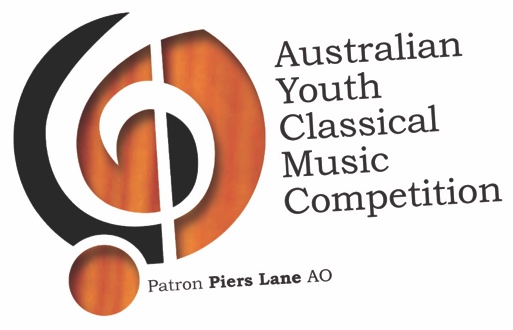 REGIONAL APPLICATION 2021APPLICANT DETAILS Name      Address      Email      Phone      	Date of birth      	Age on Tuesday 1 January 2021      Instrument       Last grade attained AMEB or equivalent       (expected minimum standard is Grade 6 or equivalent)Current school      Name of Accompanist      Have you competed in this competition before?  No   YesAPPLICANTS UNDER THE AGE OF 18If you were under the age of 18 years of age on Monday 5 April 2021, the following declaration must be completed by your Parent / Guardian.Name      Relationship to Applicant      I (Parent/Guardian of the Applicant) have read the Conditions of Entry for the Australian Youth Classical Music Competition and agree to be bound by those conditions and this application being made.Parent/guardian email      Date      APPLICATIONS CLOSE Friday 7 May 2021-  5PMAPPLICANT DECLARATIONI hereby apply for the Australian Youth Classical Music Competition I have read & understood the conditions of entry for the Regional Section I have lived at my principal residence in the municipalities of the City of Greater Geelong, Surfcoast Shire, Golden Plains Shire, Borough of Queenscliff, or the Colac Otway Shire for not less than 2 years within the period of 5 years immediately preceding their application OR I am currently a full time student at a school OR a music 	student studying with a music teacher residing within the above stated municipalities for a period of not less than 2 years immediately preceding this applicationI enclose or will transfer the non-refundable $25 entry fee for the competition and will email or post a high-res colour portrait photo and a short biography (150 words) to accompany this applicationI consent to perform at an audition on Sunday 16 May 2021 at Keith Humble Centre - The Geelong CollegeIf selected as a finalist, I will provide a confirmed list of performance piece/s and program notes by Sunday 23 May 2021If selected as a finalist, I agree to play at the Regional Finals Concert before an adjudicator and an audience on Sunday 6 June 2021 at Keith Humble Centre - The Geelong CollegeIf selected as the Regional First Prize winner, I agree to perform at the National Finals Weekend on Sunday 11 July 2021I agree to abide by the rules of the Competition and accept the decision of the Adjudicators.Date      Applicant email      How did you hear about this competition? Poster/Flyer	 Newspaper	 Music teacher	 Word of mouth School 	 Uni/TAFE   	 Social media   	 Website Other      SUBMIT APPLICATIONEmail this document (file) to admin@aycmc.org.auand pay the non-refundable $25 entry fee via EFT to:Geelong Advertiser Music Scholarship Trust Fund BSB 063-512   Account No. 1023 9030   Reference (applicant’s name) be sure to include thisORPrint this document and enclose a Cheque or Money Order payable to Geelong Advertiser Music Scholarship Trust Fund for the non-refundable $25 entry fee to:Australian Youth Classical Music CompetitionProject Coordinator PO Box 1693Geelong VIC 3220©2021 Australian Youth Classical Music Competition     	Form RA2021/Word